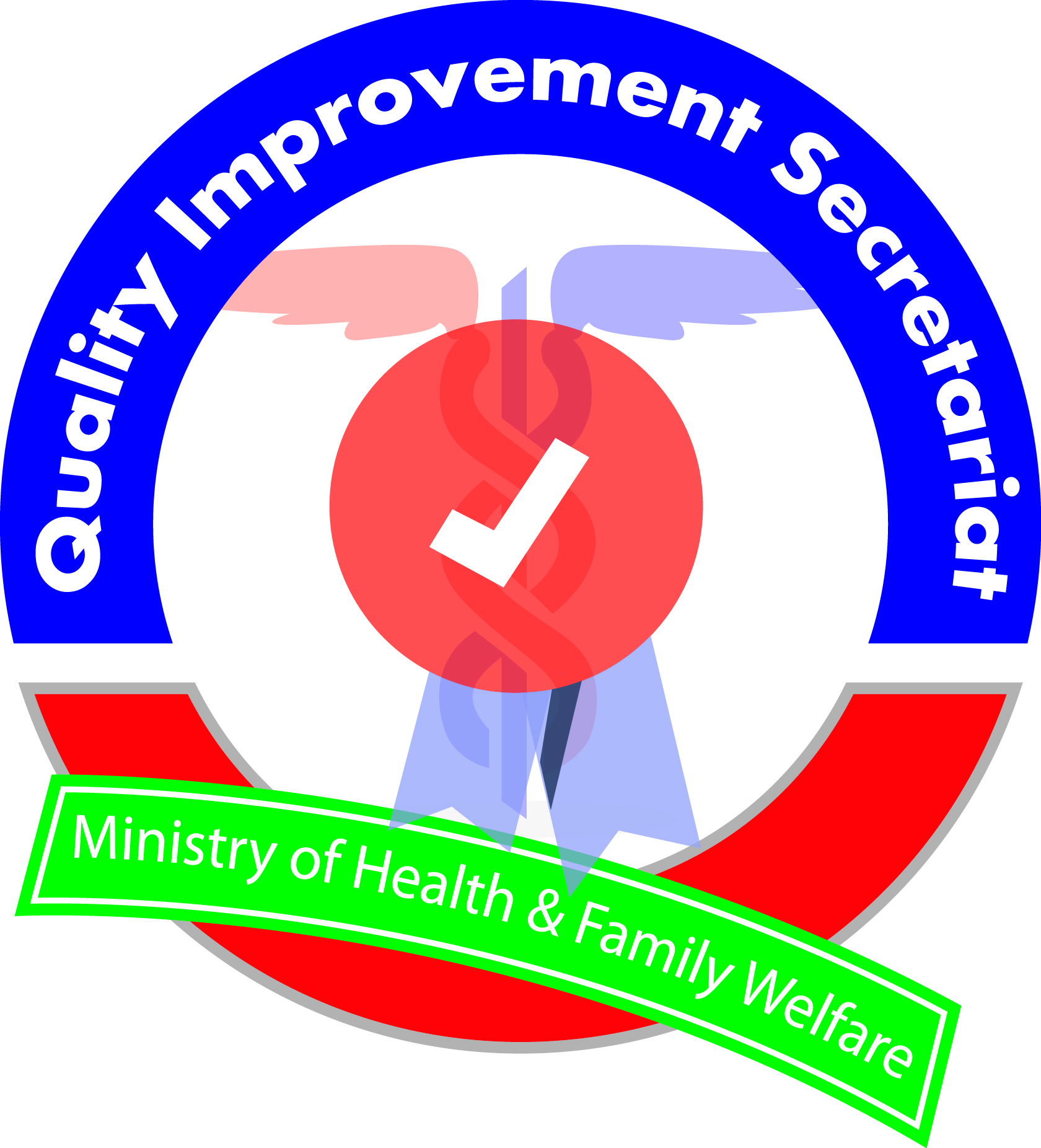 Infection RegisterSlPatient nameReg NoWard/UnitBedDiagnosisType of OperationDate of OperationDate identification of Post-operative infection / cross infection dateMeasures/ Remarks